Řekněte nám, jestli na Frýdlantsku využijete denní centrum pro dospělé a seniory Staráte se o někoho dospělého, kdo je na Vaší péči trvale závislý? (starší rodiče, sourozenec, partner apod.)Potřebuje během dne, kdy jste v práci, dopomoct se sebeobsluhou?Potřebuje společnost druhých lidí?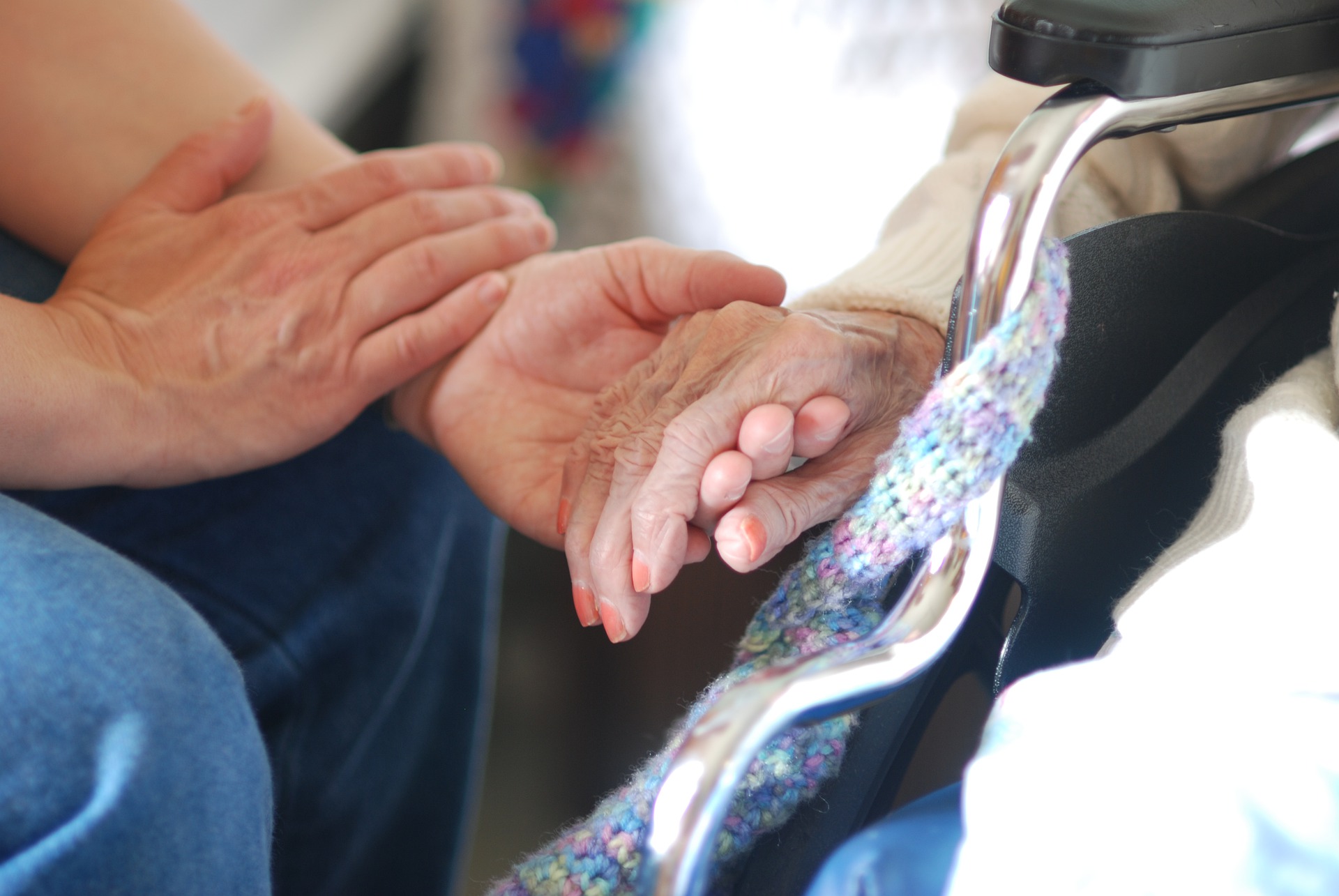 Uvažujeme o zřízení denního centra, kde by mohli vaši blízcí trávit čas během doby, kdy jste v práci nebo máte nějaké zařizování. Prosíme o vyplnění dotazníku, abychom zjistili, zda je tato služba potřebná a v jakém rozsahu.Dotazník můžete vyplnit i Vy sami, pokud byste využili službu pro sebe. Oscanujte si na chytrý telefon QR kód a nebo zadejte na web adresu: http://bit.ly/frysko20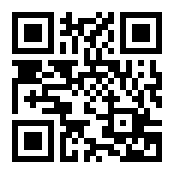 Ve fyzické podobě je dotazník k dispozici na následujících místech, kde Vám pracovnice rády pomohou s jeho vyplněním:MěÚ Frýdlant, sociální odbor  - Bc. MelováÚřad práce, pobočka Frýdlant - Bc. Pavlíčková - agenda příspěvku na péčiDomov U Spasitele - Bc. Kochanová - ředitelkaStředisko sociálních služeb - Bc. Jurkovičová, DiS. - vedoucí pečovatelské službyNemocnice Frýdlant - Bc. Vrňatová - sociální pracovniceMěÚ Raspenava – paní LipenskáDomov Raspenava – PhDr. Kutílková - ředitelkaDiakonie Beránek, pečovatelská služba v Hejnicích – paní MichelováMěÚ Nové Město pod Smrkem, sociální odbor – Bc. KoutníkováDomov důchodců Jindřichovice pod Smrkem – Mgr. Salabová – ředitelkaDotazník vznikl v rámci procesu komunitního plánování sociálních služeb na Frýdlantsku (www.frysko.cz). Na základě vašich informací můžeme začít připravovat postupné kroky k tomu, aby mohla být služba zahájena během dvou let.Mgr. Lenka Porubská, Mikroregion Frýdlantsko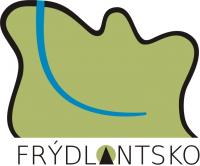 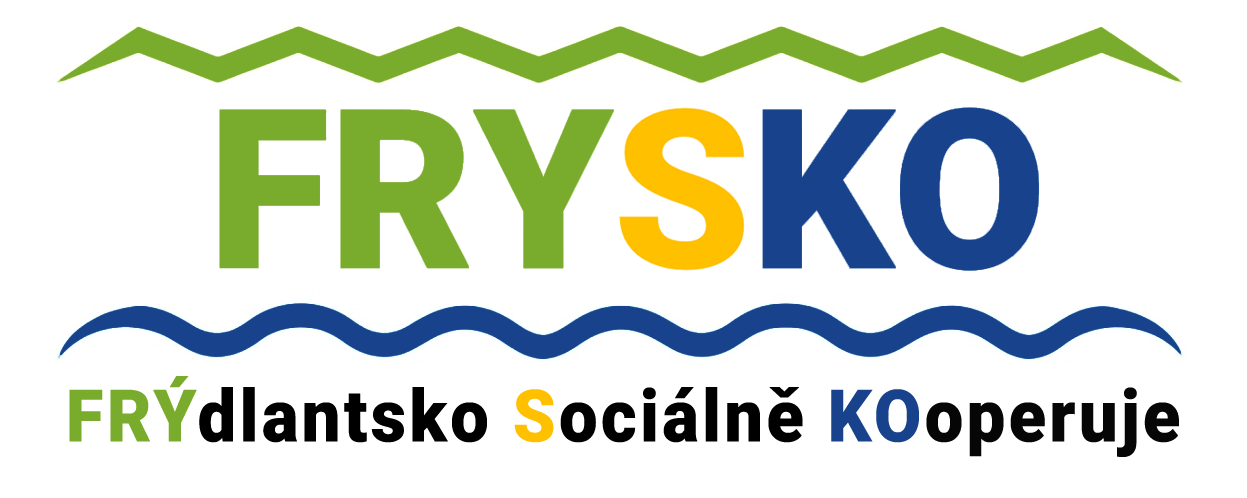 